Dobra forma (dobraforma.ku.edu) Module 11.4 Завдання 5Transcript Викладач пояснює студентам завдання.Бізнесмен продав бабусям літак.Діти подарували вчителям квіти.Клієнти приносять офіціантам їжу.Дідусь показує внукам фотографії.Пілот літака розказує пасажирам казку.Собаки замовили сусідам піцу.Мама купила дітям морозиво.This work is licensed under a  
Creative Commons Attribution-NonCommercial 4.0 International License. 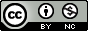 